 Câmara Municipal de Itaquaquecetuba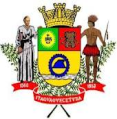 Estado de São Paulo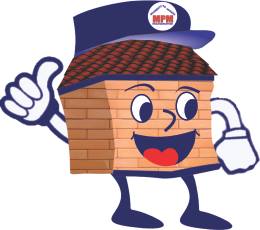 		  INDICAÇÃO Nº       375         /2016.	          INDICO À MESA, nos termos regimentais, seja oficiado ao Exmo. Sr. Prefeito Municipal, solicitando que seja realizado em caráter de urgência, o serviço de tapa buraco, na Rua Fernão de Noronha,  localizado no Bairro Pequeno Coração, neste município. Plenário Vereador Maurício Alves Braz,  em 21 de Março  2016. CELSO REISVereador.PSDB